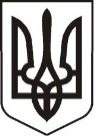 У К Р А Ї Н АЛ У Г А Н С Ь К А    О Б Л А С Т ЬП О П А С Н Я Н С Ь К А    М І С Ь К А    Р А Д А Ш О С Т О Г О   С К Л И К А Н Н ЯРОЗПОРЯДЖЕННЯміського  голови     «23» грудня 2020 р.	                    м. Попасна                                   №  02-02/295            Про придбання продуктових наборів             У зв’язку з прийдешніми новорічними та різдвяними святами, згідно з міською цільовою програмою «Інші заходи в галузі культури і мистецтва» на 2020 рік, затвердженої рішенням сесії міської ради  від 23.12.2019 № 111/5 та керуючись п.20 ч.4 ст.42 Закону України «Про місцеве самоврядування в Україні»:1.   Придбати продуктові набори (тушонка, молоко згущене, консерва рибна, печиво, олія, чай ) та вручити депутатам міської ради з нагоди новорічних та різдвяних свят.2.   Витрати  на придбання товару здійснити за рахунок коштів виконкому міської ради на міську цільову програму «Інші заходи в галузі культури і мистецтва» на 2020 рік. Кошторис витрат  затвердити (додається). 3.  Контроль за виконанням даного розпорядження покласти на начальника організаційного відділу виконкому міської ради Висоцьку Н.О. та начальника фінансово-господарського відділу виконкому міської ради Омельченко Я.С.         Міський голова                                                                        Юрій ОНИЩЕНКОВисоцька, 2 05 65Додаток  до розпорядження міського голови від 23.12.2020 № 02-02/295К О Ш ТО Р И Свитрат на  оплату товару1. Придбати продуктові набори (тушонка, молоко згущене, консерва рибна, печиво, олія, чай ) – 20 шт.*200,00 грн.=4000,00 грн.            ВСЬОГО:   4000,00 грн.  (чотири тисячі грн. 00 коп.) Заступник міського голови                                                               Дмитро ХАЩЕНКОНачальник фінансово-господарського відділу,головний бухгалтер        	                                                                      Яна ОМЕЛЬЧЕНКО